Step of click SPSS (version 26)1.file → open → dataAnalyze → Tables → Custom Tables（Chi-square test was used to compare the clinicopathological characteristics between the training set and the validation set） 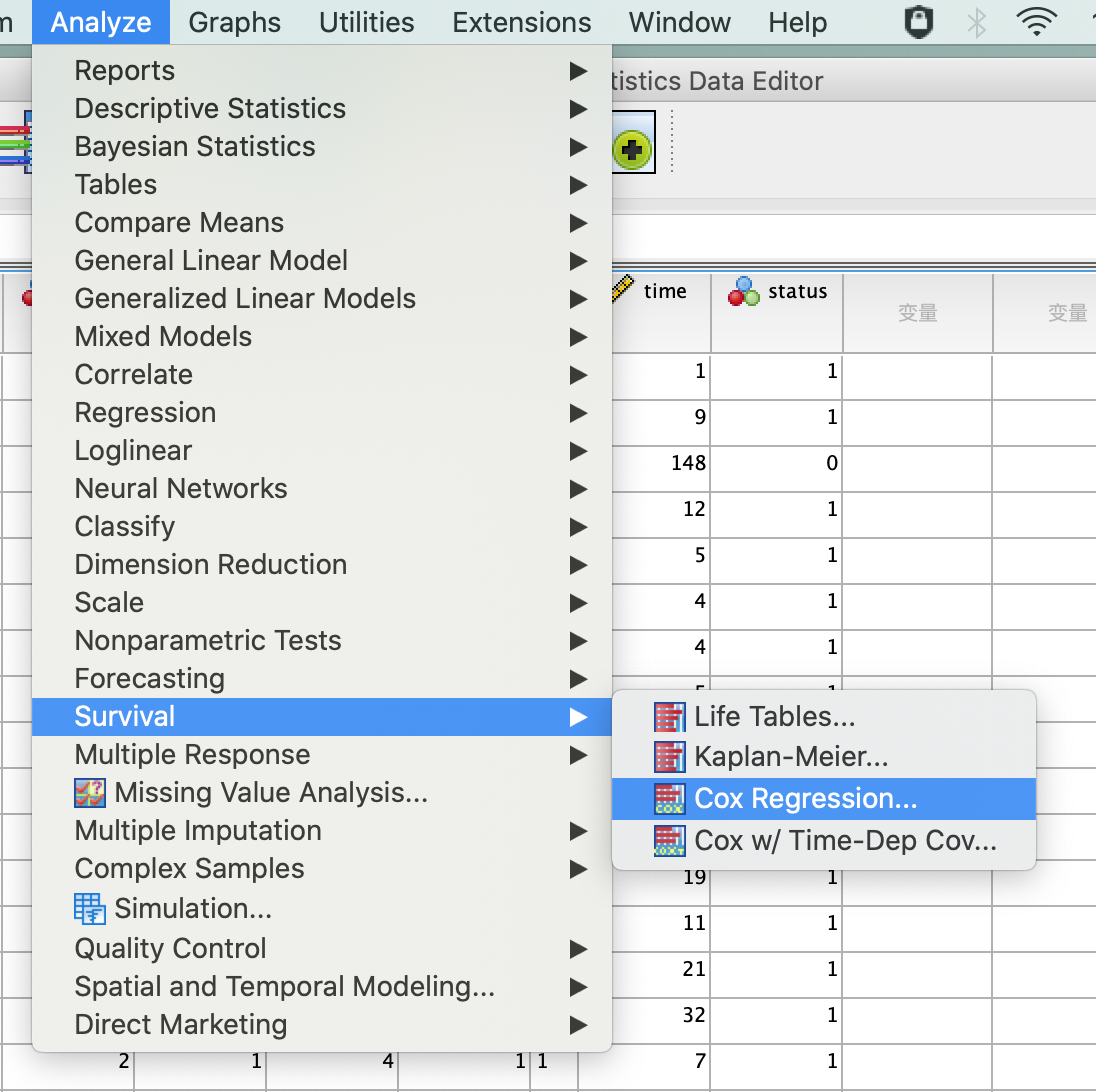 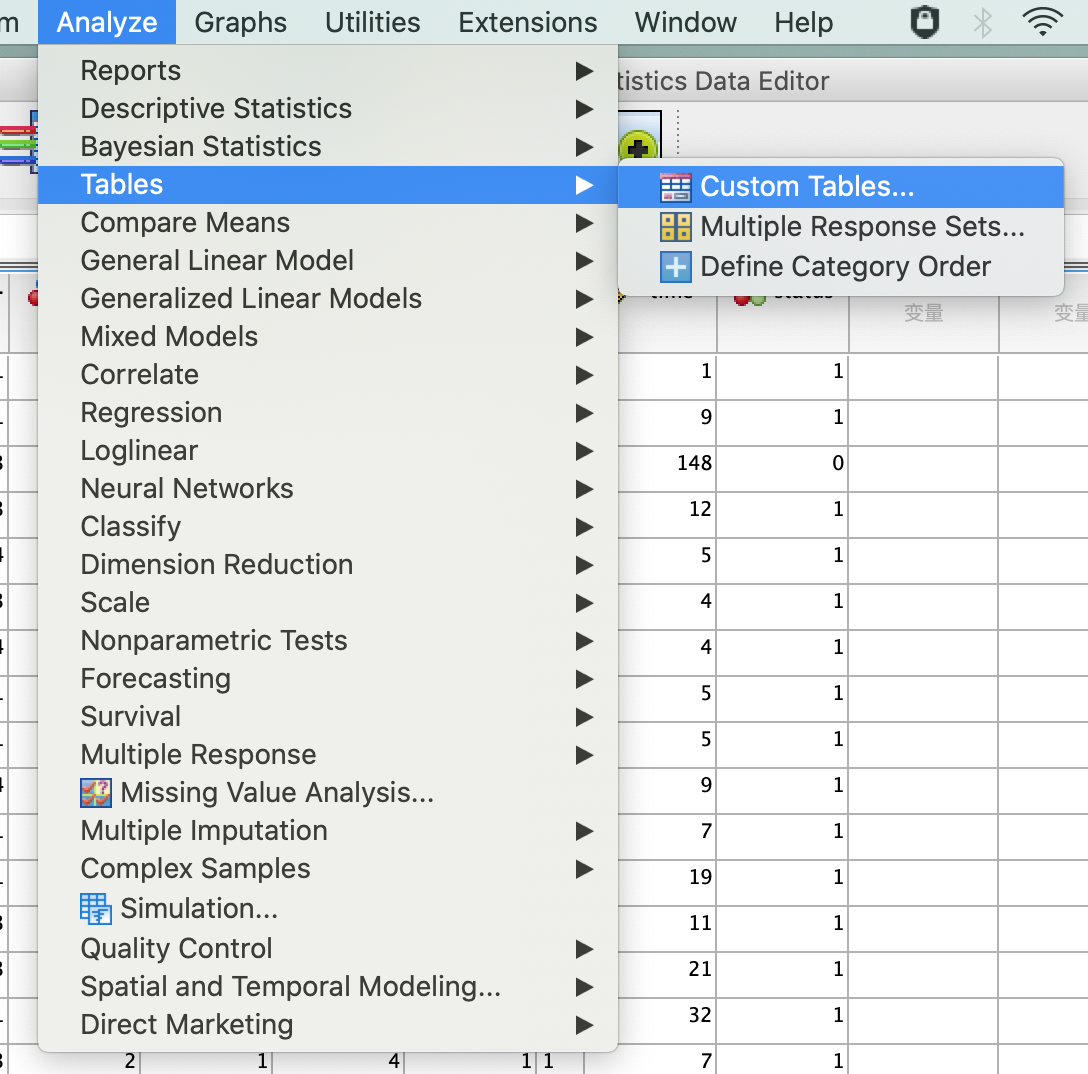 2. file → open → dataAnalyze → survival → Cox regression (Univariate and forward stepwise multivariate Cox analysis was used to determine the independent factors affecting OS)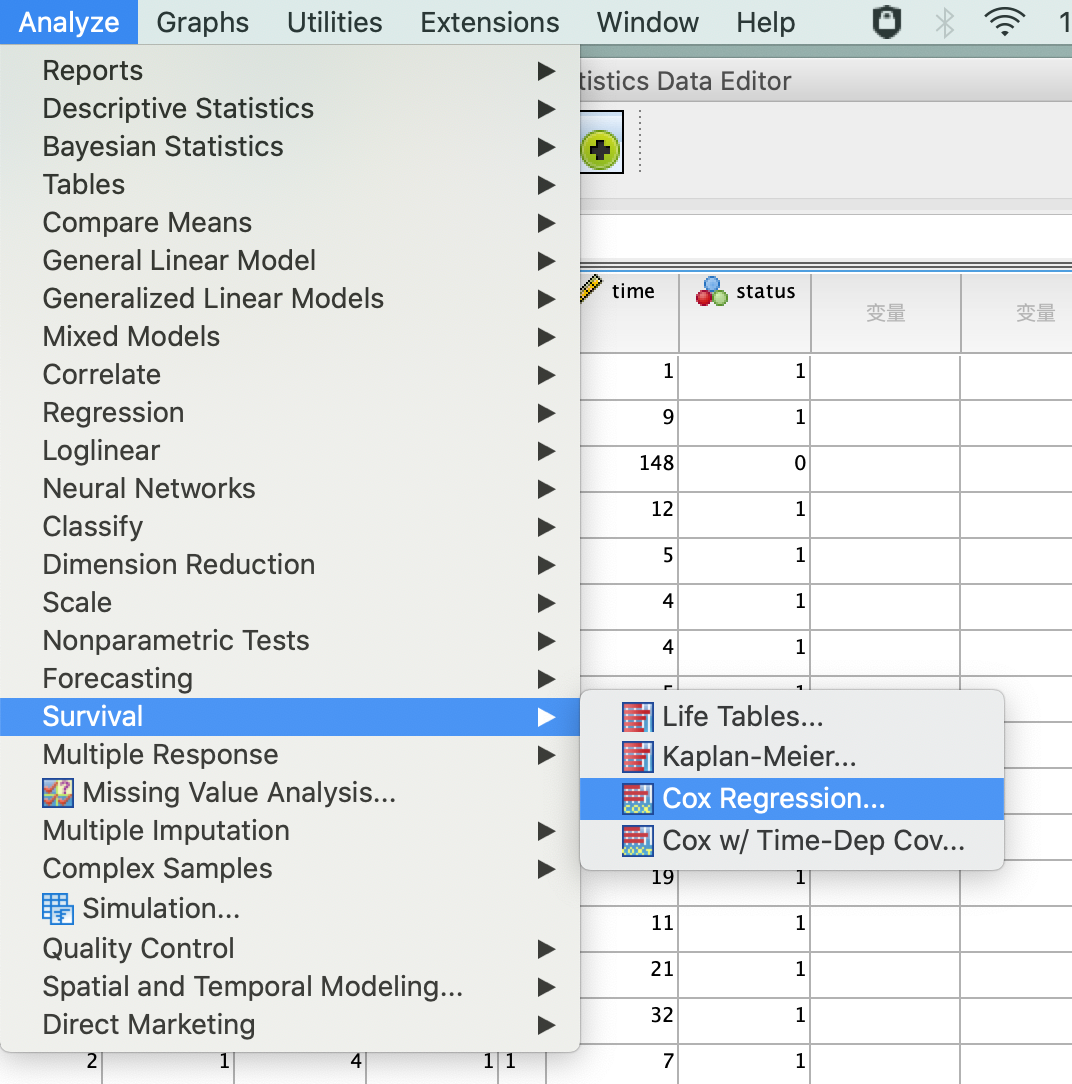 